РОЗПОРЯДЖЕННЯ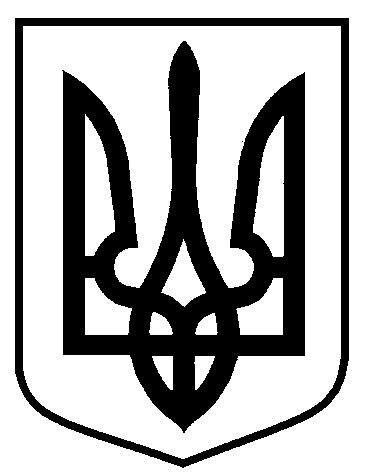 МІСЬКОГО ГОЛОВИм. СумиРОЗРАХУНОКвитрат на проведення відкритого чемпіонату міста з класичного та екіпірувального жиму штанги лежачи			(одна тисяча триста п’ятдесят три грн. 00 коп.)Начальник відділу у справах молоді та спорту					               Є.О. Обравіт Начальник відділу у справах молоді та спорту	                   		       	    	Є.О. ОбравітЗаступник міського голови з питань діяльності виконавчих органів ради						В.В. МотречкоНачальника відділу бухгалтерського обліку та звітності, головний бухгалтер 							О.А. КостенкоДиректор департаменту фінансів, економіки та інвестицій							С.А. ЛиповаНачальник відділу протокольної роботи та контролю							Л.В. МошаНачальник правового управління		                   						О.В. ЧайченкоКеруючий справами виконавчого комітету							Ю.А. ПавликВ.о. міського головиз виконавчої роботи                                                               М.Є. Бондаренковід  12.02.2021  №  46-РПро проведення відкритого чемпіонату міста з класичного та екіпірувального жиму штанги лежачи           На виконання рішення Сумської міської ради від 28 листопада           2018 року № 4150-МР «Про Програму розвитку фізичної культури і спорту Сумської міської територіальної громади на 2019 – 2021 роки» зі змінами (завдання 2 підпрограма 2), керуючись пунктом 20 частини четвертої статті 42 Закону України «Про місцеве самоврядування в Україні»:           На виконання рішення Сумської міської ради від 28 листопада           2018 року № 4150-МР «Про Програму розвитку фізичної культури і спорту Сумської міської територіальної громади на 2019 – 2021 роки» зі змінами (завдання 2 підпрограма 2), керуючись пунктом 20 частини четвертої статті 42 Закону України «Про місцеве самоврядування в Україні»:           На виконання рішення Сумської міської ради від 28 листопада           2018 року № 4150-МР «Про Програму розвитку фізичної культури і спорту Сумської міської територіальної громади на 2019 – 2021 роки» зі змінами (завдання 2 підпрограма 2), керуючись пунктом 20 частини четвертої статті 42 Закону України «Про місцеве самоврядування в Україні»:Відділу у справах молоді та спорту Сумської міської ради     (Обравіт Є.О.) провести у лютому 2021 року відкритий чемпіонат міста з класичного та екіпірувального жиму штанги лежачи. Відділу у справах молоді та спорту Сумської міської ради     (Обравіт Є.О.) провести у лютому 2021 року відкритий чемпіонат міста з класичного та екіпірувального жиму штанги лежачи. Відділу у справах молоді та спорту Сумської міської ради     (Обравіт Є.О.) провести у лютому 2021 року відкритий чемпіонат міста з класичного та екіпірувального жиму штанги лежачи.           2. Департаменту фінансів, економіки та інвестицій Сумської міської ради (Липова С.А.) забезпечити фінансування в сумі 1 353 (одна тисяча триста п’ятдесят три) грн. 00 коп. на проведення змагань, передбачені в бюджеті ТГ згідно з КПКВК 0215012 «Проведення навчально-тренувальних зборів і змагань з неолімпійських видів спорту» (розрахунок додається).          2. Департаменту фінансів, економіки та інвестицій Сумської міської ради (Липова С.А.) забезпечити фінансування в сумі 1 353 (одна тисяча триста п’ятдесят три) грн. 00 коп. на проведення змагань, передбачені в бюджеті ТГ згідно з КПКВК 0215012 «Проведення навчально-тренувальних зборів і змагань з неолімпійських видів спорту» (розрахунок додається).          2. Департаменту фінансів, економіки та інвестицій Сумської міської ради (Липова С.А.) забезпечити фінансування в сумі 1 353 (одна тисяча триста п’ятдесят три) грн. 00 коп. на проведення змагань, передбачені в бюджеті ТГ згідно з КПКВК 0215012 «Проведення навчально-тренувальних зборів і змагань з неолімпійських видів спорту» (розрахунок додається).          3. Відділу бухгалтерського обліку та звітності Сумської міської ради (Костенко О.А.) здійснити розрахунки по відділу у справах молоді та спорту згідно з наданими документами.          3. Відділу бухгалтерського обліку та звітності Сумської міської ради (Костенко О.А.) здійснити розрахунки по відділу у справах молоді та спорту згідно з наданими документами.          3. Відділу бухгалтерського обліку та звітності Сумської міської ради (Костенко О.А.) здійснити розрахунки по відділу у справах молоді та спорту згідно з наданими документами.4. Контроль за виконанням даного розпорядження покласти на заступника міського голови з питань діяльності виконавчих органів ради Мотречко В.В.В.о. міського головиз виконавчої роботи                                                               М.Є. Бондаренко4. Контроль за виконанням даного розпорядження покласти на заступника міського голови з питань діяльності виконавчих органів ради Мотречко В.В.В.о. міського головиз виконавчої роботи                                                               М.Є. Бондаренко4. Контроль за виконанням даного розпорядження покласти на заступника міського голови з питань діяльності виконавчих органів ради Мотречко В.В.В.о. міського головиз виконавчої роботи                                                               М.Є. БондаренкоОбравіт 70-05-13Розіслати: Костенко О.А., Липовій С.А., Мотречко В.В., Обравіт Є.О.Обравіт 70-05-13Розіслати: Костенко О.А., Липовій С.А., Мотречко В.В., Обравіт Є.О.Обравіт 70-05-13Розіслати: Костенко О.А., Липовій С.А., Мотречко В.В., Обравіт Є.О.Додаток  до розпорядження міського голови від     12.02.2021  № 46-Р КЕКВ 2240 «Оплата послуг (крім комунальних)»: Оплата послуг з харчування на період проведення заходу: головний суддя, головний секретар              2 чол. х 2 дн. х 123,00 грн.=492,00 грн.Судді   7 чол. х 1 дн. х 123,00 грн.=861,00 грн.Разом:1 353,00 грн.